ANA Three-Year Post Project Target Impact Indicator Services SurveyTHE PAPERWORK REDUCTION ACT OF 1995 (Pub. L. 104-13) Public reporting burden for this collection of information is estimated to average 0.08 hours per response, including the time for reviewing instructions, gathering and maintaining the data needed, and reviewing the collection of information. An agency may not conduct or sponsor, and a person is not required to respond to, a collection of information unless it displays a currently valid OMB control number.Expiration date: 5/31/2018								       OMB Control No: 0970-0401Section A) Impact IndicatorsPlease list the impact indicators used in your grant application and the status of those indicators at each point in time.Impact IndicatorsIndicatorStatus Prior to the Project (Baseline)End of Project TargetActual Change at End of Project PeriodThree Year Target (Projected Change)Actual change at Three Year TargetWas this a realistic impact indicator? If not, why?Section B) Sustainability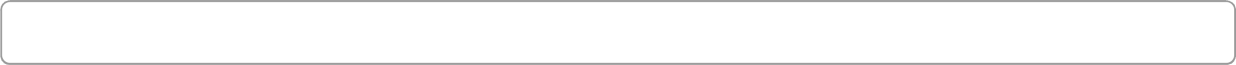 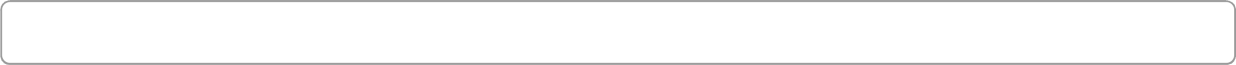 To what extent are project activities on-going?Other/Please provide a description of the extent to project activities:What were the greatest contributing factors to sustaining project activities?What were your greatest challenges to sustaining project activities?ServicesWhat services did ANA provide to better assist with sustainability?How could ANA better serve you to achieve project sustainability?If applicable, how has the project data been maintained and/or used?Did you receive TA at any point during the project period? If so, did it contribute to the level of sustainability?What would you have changed in planning the grant? (if involved)What would you have changed in implementing the grant?Are the impacts of the ANA grant still visible in the community?Partnerships at End of Grant vs 3 Year Post Project# of new partnerships at end of grant (if different than information provided):# of new partnerships 3 year post project:# of pre-existing partnerships at end of grant (if different than information provided):# of pre-existing partnerships at end of grant:Top 3 partners at end of grant (if different than information provided):Top 3 partners 3 year post project:Level of Funding at End of Grant    No funds secured    Still seeking funding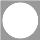 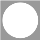   Some additional funding secured    Desired level of funding secured    No additional funding needed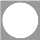 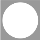 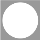 Current level of funding  No funds for project activities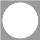    Seeking funding for project activities    Some funding secured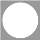 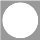    Desired level of funding secured    No additional funding needed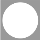 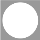 Beneficiaries at End of Grant vs 3 Year Post ProjectBeneficiaries at end of grant (if different than information provided):Additional Beneficiaries 3 Year Post Project:Did your marketing and outreach activities change?How has project staffing changed?Best practices to share in regards to sustainability?Program Area Specific (Language)Please fill this section out if your project was a language grant.What services can ANA provide to specifically help [INSERT PROGRAM AREA] grantees?Status of language (if applicable)Status of language prior to the project:Status of language at end of grant:Current status of language:How was the status determined?